感謝您加入臺灣滑水事務的行列，本會致力於推廣滑水以及培訓選手為國爭光！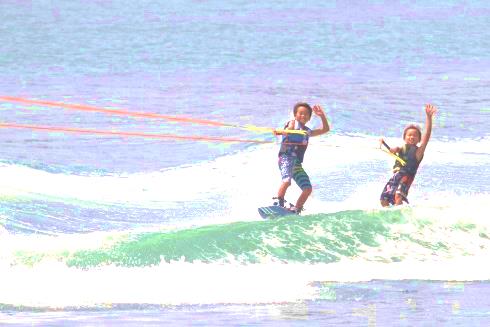 每年舉辦裁判、教練講習課程，並舉辦國家賽事提供實習機會，培養新一代滑水運動管理人才。本會理事長每4年選舉一次，以及理事15人、監事5人，請務必行使您的權利！並提醒您有每年繳交$200常年會費的義務。請您務必每年出席會員大會，您的關心是我們進步的動力！ 敬祝  順心                                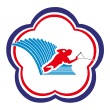                                       中華民國滑水總會 謹上中華民國  年  月  日中華民國滑水總會個人會員入會申請書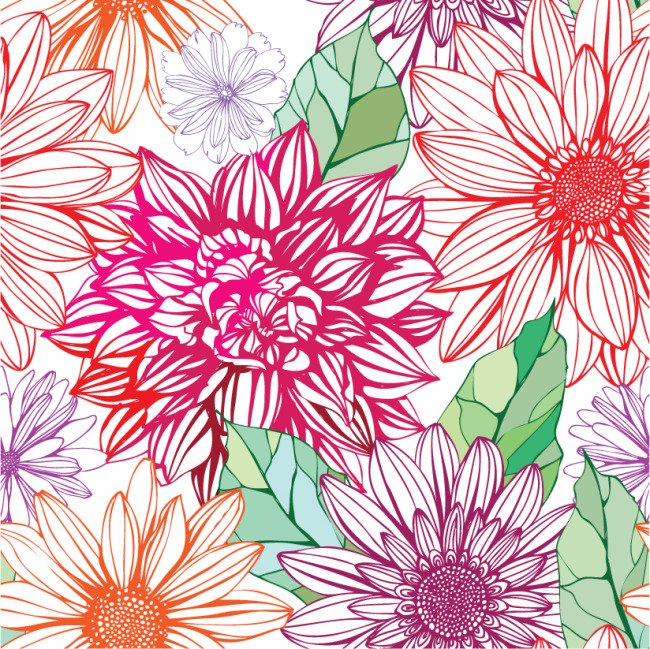 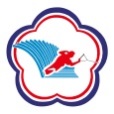 中華民國滑水總會個人會員入會申請書中華民國滑水總會個人會員入會申請書中文姓名證件照英文姓名證件照身分證字號證件照出生日期證件照學歷/服務單位證件照手機/家用電話戶籍地址通訊地址電子信箱